Demography refers  to the  study of  population   and population   change;  it focuses  on  patterns  of social  structureThe family & Demographic Changes1. Family/HouseholdStructureDefinition2. Family/Household StructureDefinition 3. Family/HouseholdStructureDefinitionNuclear Family A family that consists of two generations parents and children. Polyandry Polygamy in which a woman has more than one husbandLone Parent  Family An adult with no partner with responsibility for a child/children. Symmetrical Family This is family where Multicultural family Monogamy A family that includes more than one ethnic or racial group. conjugal roles are shared be-tween men and women. Student Household A household consisting of those who are still in full time education. Sandwich Generation People live longer and have chil-dren later which means The practice of marrying or state of being married to one person at a timeLiving Apart Together   Couples who have a people are left responsible for both dependent children and el-derly parents. household each rather than living together. 4. Key Names and Research Demographic Changes Extended Family Refers to relatives beyond the nuclear family as grand-parents, uncles/aunts & cous-ins. Cohabitation This is where a couple live to-gether and may choose to not marry. Lewis (2012) Economics Economics Flour & Buchanan (2001)Reconstituted/Blended Previously known as step families. Forced Singlehood When a partnership ends e.g. through death or divorce and sin-glehood has been forced on the individual. Ermisch (1996) Drew (1998) Family Household Kinship Refers to people who share a house and its facilities. Silva (2009) Changing Technology Marriage Refers to the pattern of rela-tionship and the sense of du-ty that people feel towards those they as family. Gergen (1991) Elective Singlehood Boomerang Family People who choose to live on their own regardless of their rela-tionship status Lawlor (2012) Charles Murray (1990) When adult children return their parents home after a period  away living independently. Family A group consisting of two parents and their children living together as a unitFletcher (1966) Wilson (1966)Divorce Coast (2009) Cohabitation Beanpole Family An extended family of several   Polygamy generations with few people in every generation. The practice or custom of having more than one wife or husband at the same timeMorgan (2012) Smith et al (2005) Singlehood Empty Nest Family A household in which one or Chandler et al (2004) more parents live after the children have left homeSame-sex Family Gay or lesbian couples with children.Klinenburg (2012) Demography refers  to the  study of  population   and population   change;  it focuses  on  patterns  of social  structureThe Family & Demographic Changes1. Explaining FamilyChangeDescription2. Important Law Changes Description of Act Legal Changes & TheFamilyNew legislation and laws reflect the changing nature of society and thenorms/values it holds. This has allowed for new family forms and in-creased family diversity.Civil Partnership Act  (2004)An Act to make provision for and in connection with civil partnership.Same-sex marriage (2014)It allows same sex couples to marry in civil ceremonies and ensures those religious organisations which wish to do so can opt in to marry same sex couples. Economics &The FamilyChanges in the economy have meant that family life has changed i.e.more women in the workplace, fewer women needing marriage foreconomicalstability.Divorce Law Reform Act (1969)The first was to restate the three grounds for divorce that were de-fined as faults: adultery, cruelty, and desertion. It also added two additional grounds for divorce. These were called "no fault separation grounds"Changing Norms & Val-   Family changes and diversity reflect the changing norms and values ofuessociety.Changing Technology     Technological advancements in  medicine, transport, buildings, work,computers and many other areas have influenced the  functioning ofthefamily.Family Law Act (1996) This act allowed for provisions to be made for family members in the case of a divorce, separation, MarriageDivorceThere have been slow declines in marriage rates and there are manysociological reasons behind this e.g. secularisation.mediation, domestic or child abuse. Changes in law and social attitudes has meant that the rates of divorce   Abortion Act (1967) have risen and made way for new family types and forms.An Act to amend and clarify the law relating to termination of pregnancy by registered medical practitioners.CohabitationSinglehoodThere have been rises in the number of cohabiting couples as manydo not see the need to be married.As society becomes moreindividualistic and the rise in the cult of the individual means that peo-ple are choosing singlehood over family life.Life ExpectancyFertilityA growth in life expectancy means that there are more beanpole fami-lies and sandwich generations which has an impact on family life.Women have more control over their reproduction meaning that theyare choosing when to have children and to have fewerchildren also.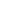 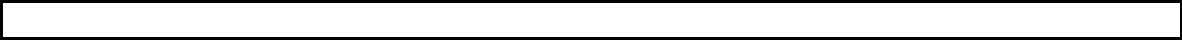 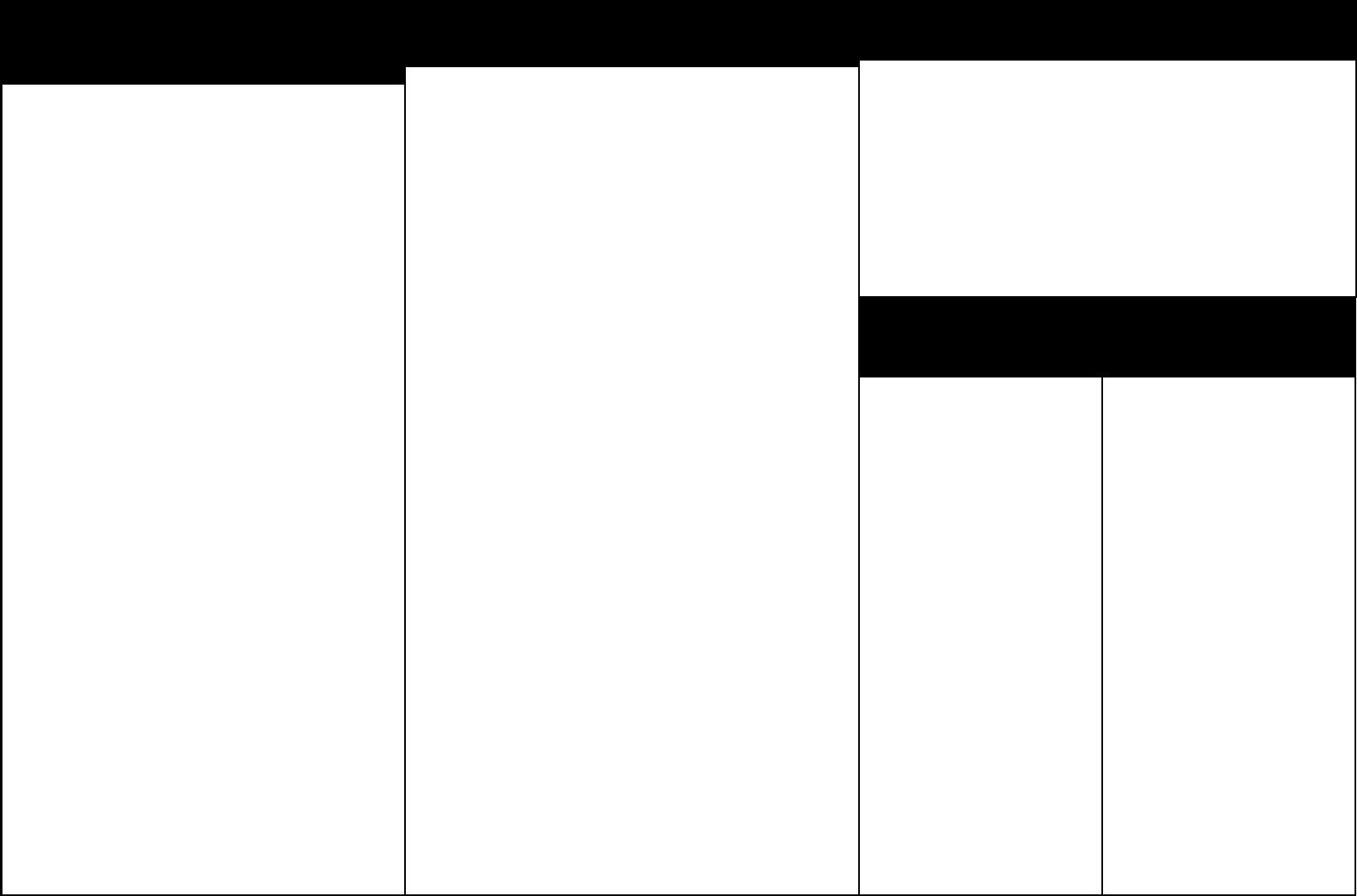 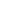 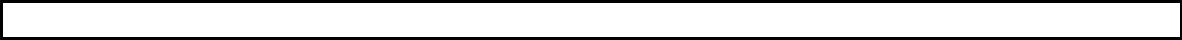 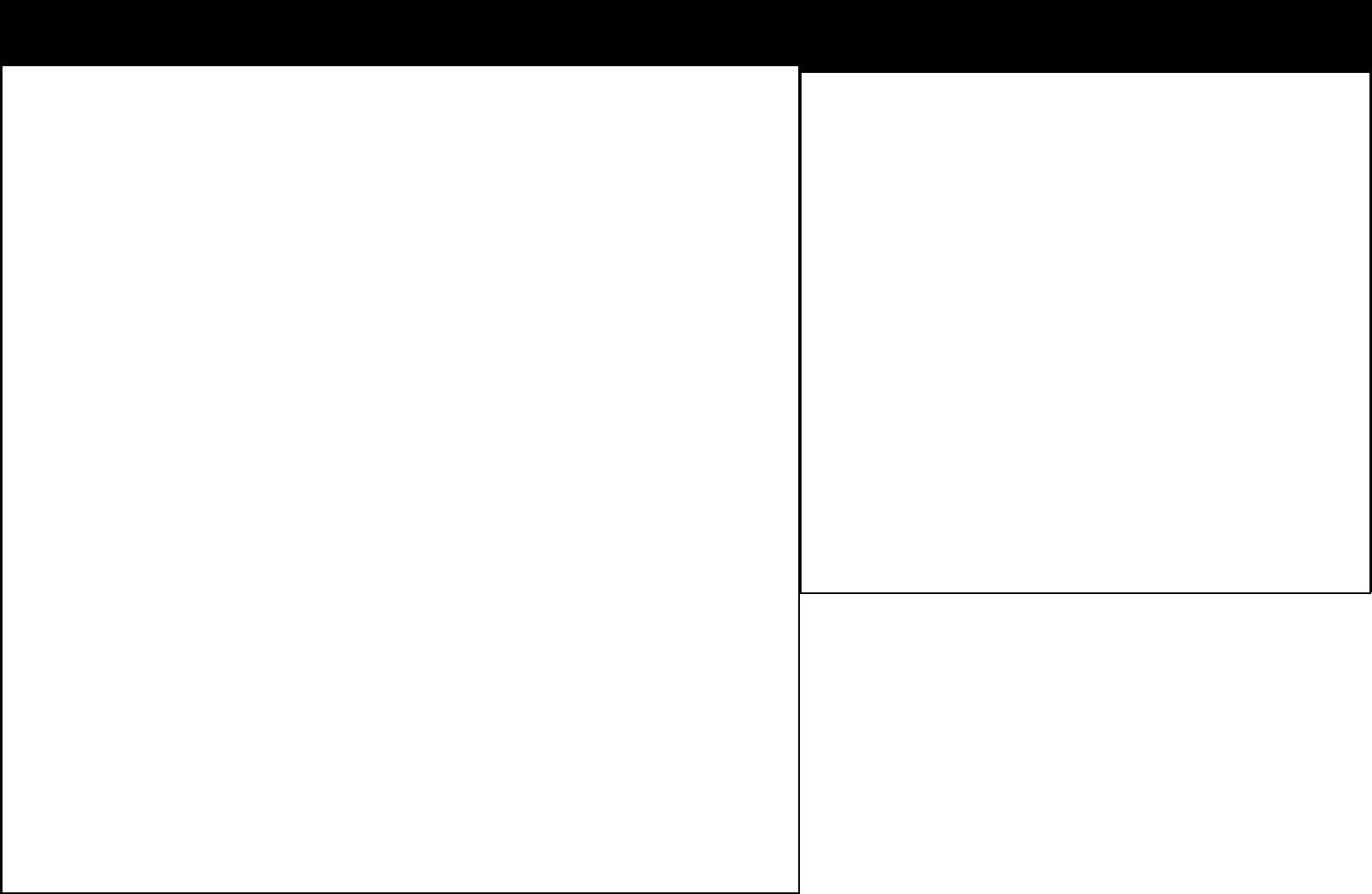 